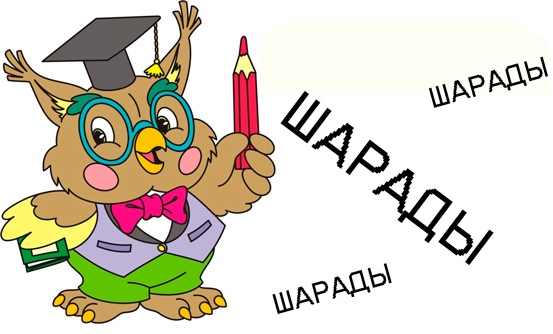 Начало - голос птицы. 
Конец - на дне пруда. 
А целое, в музее найдется без труда. (Картина)Меня ты не напрасно ценишь - 
Тебя насытить я могу. 
Но если «у» на «е» ты сменишь,
Я по деревьям побегу. (Белка)Мне не пройти в ветвистый лес,
Мои рога в ветвях застрянут,
Но обменяй мне Л на С - 
И листья леса все завянут. (Соль)Я – травянистое растение, 
С цветком сиреневого цвета. 
А переставишь ударение, 
Я тут же превращусь в конфету. (Ирис)Мой первый слог мычит корова, 
Не будет гаммы без второго. 
Обозначает третий слог 
Все то, что сверху, он – предлог. 
Все слоги вместе – это я, 
Морская страшная змея.  (Мурена)Я пышно красуюсь на клумбе в саду, 
Захочешь - поставь меня в вазу. 
Но с буквою «К» в огород я пойду, 
И если капусту на грядке найду, 
Капусте достанется сразу. (Коза)Моё начало - буква алфавита, 
Она всегда шипит сердито. 
Второго - корабли боятся 
И обойти его стремятся. 
А целое весной жужжит: 
То сядет на цветок, то снова полетит. (Шмель)Вы рыбного супа название возьмите,
Букву «М» к началу прикрепите,
Тут же всем и каждому знакомое
Явится в ответе насекомое.  (Муха)Я синоним к слову бык
И известен всем,
Но прибавь мне букву К,
И я козляток съем. (Волк)